Čj. 188a/2020Seznam uchazečů pod přiděleným registračním číslem přijatých k základnímu vzdělávání od 1. 9. 2020 v základní škole, jejíž činnost vykonává Základní škola Rožnov pod Radhoštěm, Tyršovo nábřežíV souladu s ustanovením § 183 odst. 2 zákona č. 561/2004 Sb., o předškolním, základním, středním, vyšším odborném a jiném vzdělávání (školský zákon), v platném znění, Základní škola Rožnov pod Radhoštěm, Tyršovo nábřeží, příspěvková organizace, svou ředitelkou oznamuje rozhodnutí, kterými se vyhovuje žádosti o přijetí k základnímu vzdělávání, zveřejněním seznamu uchazečů pod přiděleným registračním číslem s výsledkem řízení u každého uchazeče.Datum zveřejnění seznamu přijatých uchazečů pod přiděleným registračním číslem: 7. 5. 2020Rožnov pod Radhoštěm     4. 5. 2019PaedDr. Anna Kovárňová                                               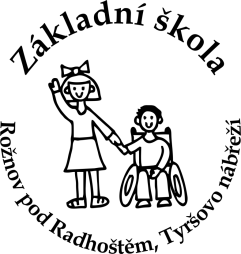 Základní škola Rožnov pod Radhoštěm, Tyršovo nábřežíTyršovo nábřeží 649, 756 61 Rožnov pod Radhoštěmtel.: 571 654 165   734 495 825   IČO: 70238910e-mail: reditel@zsproznov.cz        www.zsproznov.czpřidělené registrační číslovýsledek řízení12/2020přijat(a)